Psychology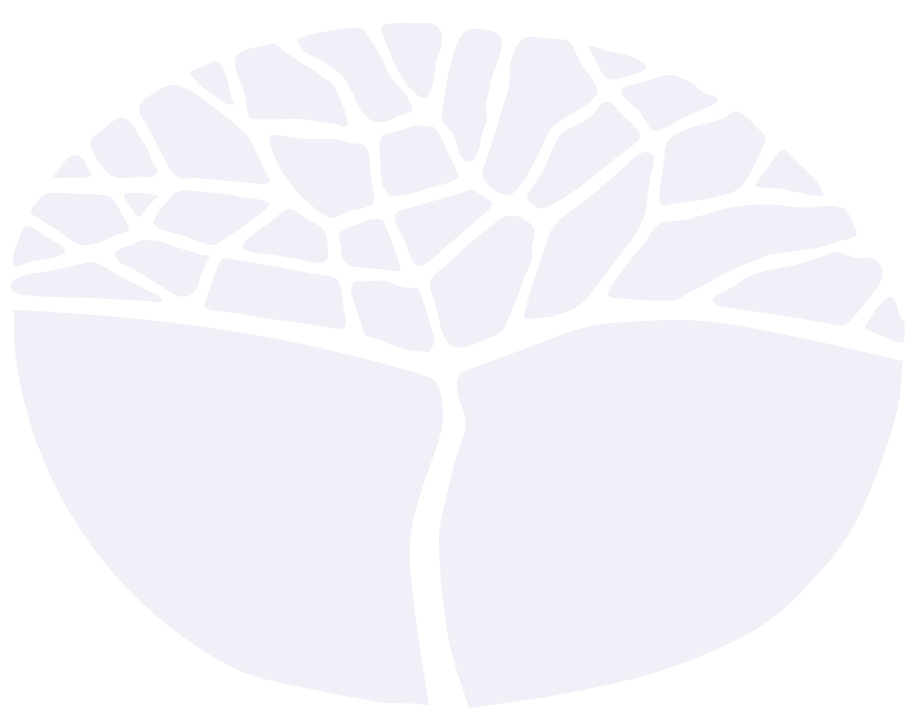 ATAR courseYear 12 syllabusIMPORTANT INFORMATIONThis syllabus is effective from 1 January 2017.Users of this syllabus are responsible for checking its currency.Syllabuses are formally reviewed by the School Curriculum and Standards Authority on a cyclical basis, typically every five years.Copyright© School Curriculum and Standards Authority, 2017This document – apart from any third party copyright material contained in it – may be freely copied, or communicated on an intranet, for non-commercial purposes in educational institutions, provided that the School Curriculum and Standards Authority is acknowledged as the copyright owner, and that the Authority’s moral rights are not infringed.Copying or communication for any other purpose can be done only within the terms of the Copyright Act 1968 or with prior written permission of the School Curriculum and Standards Authority. Copying or communication of any third party copyright material can be done only within the terms of the Copyright Act 1968 or with permission of the copyright owners.Any content in this document that has been derived from the Australian Curriculum may be used under the terms of the Creative Commons Attribution 4.0 International (CC BY) licence. ContentRationale	2Course outcomes	3Organisation	4Structure of the syllabus	4Organisation of content	4Mathematical skills expected of students studying the Psychology ATAR course	5Representation of the general capabilities	5Representation of the cross-curriculum priorities	7Unit 3	8Unit description	8Unit content	8Unit 4	12Unit description	12Unit content	12School-based assessment	15Grading	16ATAR course examination	17Examination design brief – Year 12	18Appendix 1 – Grade descriptions Year 11	19RationalePsychology is the scientific study of how people think, feel and act. It aims to answer important questions such as what factors influence human development. While there are other disciplines that overlap with psychology's main aim to understand humans, psychology is rigorous in its use of scientific method. This allows for systematic exploration into the complexities of human behaviour based on evidence gathered through planned investigations.This course introduces students to a breadth of knowledge focusing on the psychology of self and others. Psychological knowledge helps us understand factors relating to individuals, such as: cognition, or the way we think; biological bases of behaviour; and personality, the enduring traits that distinguish individuals. Psychological knowledge also helps us understand the way that individuals function within groups. This consists of knowledge associated with socialisation, moral development, the formation of attitudes and also how people relate and communicate. On a larger scale, psychological knowledge can help us to understand how individuals function within different contexts and how this is influenced by culture, shaping people's values, attitudes and beliefs.Psychology is very useful, both to individuals assisting us to improve ourselves and our relationships, and to society as a whole. It can be applied to any context in which humans are involved. Through this course, students gain valuable insights and understandings into both themselves and their worlds. Methods of communication studied enhance personal communication skills, both within the field of psychology and in the context of daily life. Students also develop important research skills as they engage in the exploration and evaluation of data to illustrate how empirical procedures are used to examine phenomena such as intelligence and personality.This course is designed to integrate the understanding of scientific principles, the acquisition of psychological knowledge and the application of both in an enjoyable and contemporary way. The study of psychology is highly relevant to further studies in the health professions; education, human resources, social sciences, sales, media and marketing and management.Course outcomesThe Psychology ATAR course is designed to facilitate achievement of the following outcomes.Outcome 1 – Psychological understandingsStudents understand the bases of human behaviour.In achieving this outcome, students:understand how human behaviour can be defined, and the relationship between the internal and external factors that influence how humans think, feel and actunderstand the different theoretical approaches to the various areas or domains of psychologyunderstand psychology provides scientific explanations of behaviour with particular principles, procedures and approaches to data.Outcome 2 – Investigating in psychologyStudents use information gathering methods to explore and answer questions about human thinking, emotion and behaviour.In achieving this outcome, students:develop and select questions and ideas or hypotheses and plan and conduct research to test these ideas in a reliable, valid and ethical waycollect, record, classify, quantify and process data and information in organised, logical and ethical waysinterpret and evaluate findings in relation to ideas or hypotheses being tested and reflect on the design of the research.Outcome 3 – Applying and relating psychological understandingsStudents select and apply knowledge, understandings and skills to the study of human behaviour.In achieving this outcome, students:use psychological knowledge and understandings to explain thoughts, feelings and behavioursapply knowledge and understandings reflecting the values of the discipline of psychologyexplore and interpret human behaviour in the everyday world using psychological theory and principles.Outcome 4 – Communication in psychologyStudents use appropriate skills and processes to communicate their understanding of human behaviour.In achieving this outcome, students:use psychological discourseinterpret information received and communicate feelings, thoughts and ideas with purpose, understanding and critical awarenessexplain psychological understandings to a range of audiences for a range of purposes.OrganisationThis course is organised into a Year 11 syllabus and a Year 12 syllabus. The cognitive complexity of the syllabus content increases from Year 11 to Year 12.Structure of the syllabusThe Year 12 syllabus is divided into two units which are delivered as a pair. The notional time for the pair of units is 110 class contact hours.Unit 3This unit focuses on the functions of the lobes of the cerebral cortex and examines how messages are transmitted from the brain to the body. It explores how behaviour is influenced by learning and other factors, and the impact of others on individual behaviour. Students examine socialisation processes observed within families and how social background and gender can shape communication styles. Students expand on their knowledge of ethics in psychological research as they engage in detailed investigations.Unit 4This unit focuses on developmental and contemporary personality theories, and behaviours observed when individuals are examined in the social context. Students analyse the causes of conformity and obedience and gain an understanding of the factors that shape a sense of community. Students continue to develop their understanding and application of psychological research methods.Each unit includes:a unit description – a short description of the focus of the unitunit content – the content to be taught and learned.Organisation of contentFor each unit, the content is organised as follows:Mathematical skills expected of students studying the Psychology ATAR courseThe Psychology ATAR course requires students to use the mathematical skills they have developed through the Year 7–10 Mathematics Curriculum, in addition to the numeracy skills they have developed through the Science Inquiry Skills strand of the Science Curriculum.Within the Science Inquiry Skills strand, students are required to gather, represent and analyse numerical data to identify the evidence that forms the basis of scientific arguments, claims or conclusions. In gathering and recording numerical data, students are required to make measurements using appropriate units to an appropriate degree of accuracy.It is assumed that students will be able to:perform calculations involving addition, subtraction, multiplication and division of quantitiesperform approximate evaluations of numerical expressionsexpress fractions as percentages, and percentages as fractionscalculate percentagesrecognise and use ratiostransform decimal notation to power of ten notationtranslate information between graphical, numerical and algebraic formsconstruct and interpret frequency tables and diagrams, pie charts and histogramsdescribe and compare data sets using mean, median and inter-quartile rangeinterpret the slope of a linear graph.Representation of the general capabilitiesThe general capabilities encompass the knowledge, skills, behaviours and dispositions that will assist students to live and work successfully in the twenty-first century. Teachers may find opportunities to incorporate the capabilities into the teaching and learning program for the Psychology ATAR course. The general capabilities are not assessed unless they are identified within the specified unit content.LiteracyStudents develop literacy skills as they are introduced and become familiar with the specific discourse used in psychology. This course provides a specific and rich context for students to develop reading and writing abilities and skills in viewing and speaking, as they apply language in different contexts and for different purposes. Students develop literacy capability as they learn key research and investigative skills which enhance their ability to access, interpret, analyse and challenge information, and evaluate the changing knowledge base in psychology. Students use language structures to formulate hypotheses, relate information, provide explanations and construct evidence-based arguments. Students communicate research findings using multiple ways of representing data to articulate and illustrate relationships they have observed or constructed.NumeracyStudents develop numeracy skills as they consider and evaluate psychological research, including the ability to display and interpret quantitative data, and apply processes of correlation and probability to inform the development of evidence-based conclusions.Information and communication technology capabilityIn the Psychology ATAR course, students develop and apply information and communication technology (ICT) capability as they learn to effectively and appropriately access, create and communicate information and ideas, solve problems and work collaboratively. Students research psychological concepts, collect and analyse data and communicate understandings using a range of technologies.Critical and creative thinkingStudents develop critical and creative thinking as they learn to generate and evaluate knowledge, clarify concepts and ideas, consider alternatives and solve problems. In this course, critical and creative thinking is embedded in the skills of planning, conducting, processing and evaluating psychological research. Students generate and examine hypotheses, make predictions, solve problems and analyse and evaluate evidence.Personal and social capabilityPsychology seeks to explain how individuals think, feel and act. In this course, students develop personal and social capabilities as they engage in the study of key theories which seek to explain how emotions, self-understanding and relationships influence decisions and actions. Students learn about the impact of groups and effective communication processes, and are encouraged to reflect on how relationships can be improved. Personal and social capability is also enhanced as students apply psychological knowledge to make informed choices about issues that impact their lives and consider the application of psychological concepts to meet a range of personal and social needs.Ethical understandingIn this course, students learn about key psychological theories and the way in which the rights, integrity and propriety of people, who are the subject of psychological research, are held in high regard. Students develop the capacity to form and make ethical judgements through the study of ethics in psychology, and explore and apply ethical guidelines as they engage in planning, conducting, processing and evaluating psychological research.Intercultural understandingCultural attitudes and perspectives are important influences on behaviour and relationship development. Students examine how culture impacts on beliefs, attitudes and practices.Representation of the cross-curriculum prioritiesThe cross-curriculum priorities address contemporary issues which students face in a globalised world. Teachers may find opportunities to incorporate the priorities into the teaching and learning program for the Psychology ATAR course. The cross-curriculum priorities are not assessed unless they are identified within the specified unit content.Aboriginal and Torres Strait Islander histories and culturesAboriginal and Torres Strait Islander Peoples have longstanding scientific traditions. They have developed knowledge about the world through observation, prediction, creating hypotheses and making generalisations. In this course, scientific methods which propose to explain human behaviour are consistent with those which have been practised and transmitted in Aboriginal culture from one generation to the next. The study of the scientific method used in psychology has close links to the way in which Aboriginal and Torres Strait Islander Peoples view their world and therefore contributes to a better understanding of Aboriginal and Torres Strait Islander histories and cultures.Asia and Australia's engagement with AsiaAsia and Australia’s engagement with Asia provides rich and engaging contexts for developing students’ scientific knowledge, understanding and skills. In this course, students learn about the diversity of cultures, traditions and beliefs and their impact on human behaviour, including the influence of traditional and contemporary Asian cultures.SustainabilityThrough the process of scientific investigation, students identify and understand relationships between variables and the notion of cause and effect. They develop skills in observation and analysis which enable them to examine relationships in the world around them and appreciate the contribution of science toward the development of a sustainable future.Unit 3Unit descriptionThe focus of this unit is to introduce new concepts which assist students to have a better understanding of human behaviour. In this unit, students study the functions of the four lobes of the cerebral cortex and examine how messages are transmitted from the brain to the body. They focus on how behaviour is influenced by learning, by reviewing classical and operant conditioning, negative and positive reinforcement and observational learning. They further expand their knowledge and understanding by examining behaviour that is not influenced by learning, such as heredity, hormones and recreational drugs. Students learn about the impact of others on individual behaviour. They examine the socialisation processes observed within families and explore how social background and gender can shape communication styles. They expand on their knowledge of ethics in psychological research by considering the role of the experimenter and participants’ rights such as privacy and anonymity. Students engage in detailed investigations of experimental methods, noting practical issues associated with research and its application.Unit contentAn understanding of the Year 11 content is assumed knowledge for students in Year 12. It is recommended that students studying Unit 3 and Unit 4 have completed Unit 1 and Unit 2.This unit includes the knowledge, understandings and skills described below. This is the examinable content.SelfBiological influences/bases of behaviourstructure and function of the nervous systemcentral nervous systembrainspinal cordperipheral nervous systemsomatic nervous systemautonomic nervous system – sympathetic, parasympatheticprocess of neural transmissionrole of synapsesrole of neurotransmitters – serotonin, dopamineroles of the four lobes of the cerebral cortexfrontal lobe – Broca's area, primary motor cortexparietal lobe – primary sensory cortexoccipital lobe – primary visual cortextemporal lobe – Wernicke's area, primary auditory cortexfactors that affect behaviour, emotion and thought, including:heredity – the role of geneticshormones – the effects of adrenaline and noradrenalinepsychoactive drugs – the effects of depressants, stimulants and hallucinogensCognitionpsychological concepts and processes associated with memory and their relationship to behaviourmulti store model of memory – Atkinson and Shiffrin, 1968sensory registerduration, capacity, encodingshort-term memory (working memory)duration, capacity and encodingworking memory model – Baddeley and Hitch, 1974long-term memoryduration, capacity and encodingprocedural memorydeclarative memory – semantic and episodicrecall, recognition, re-learningforgetting: retrieval failure, interference, motivated forgetting, decaytheories and processes of learningclassical conditioningoperant conditioningobservational learningtechniques for modifying behaviourtoken economiessystematic desensitisationCognitive Behaviour Therapy (CBT)positive and negative reinforcement, including rewards and punishmentOthersRelational influencestypes of solutions to resolve conflictimposeddistributiveintegrativetechniques for resolving conflictmediationnegotiationcounsellingsocialisation processes observed within familiesattachment – Harlow, Bowlby, Ainsworthfeatures of different parenting styles – authoritative, authoritarian and permissiveCommunicationcommunication stylesimpact of social background – Bernstein, Labovexamples of gender differences – Tannenfeatures of persuasive communicationsource of the messagenature of the communicationcharacteristics of the audiencefeatures and limitations of theories of language developmentinnate and learned behaviours – Chomsky, BrunerResearch methodsPlanning and conducting psychological researchresearch terminologyexperimental, non-experimentalscientific, non-scientificsamplepopulationethics in psychology researchrole of the experimenterparticipants’ rights – privacy, anonymity, confidentiality, voluntary participation and withdrawal rightsinformed consent proceduresdeception in researchprofessional conductpractical issues associated with planning and conducting researchdifference between sample and population datafeatures of experimental research methodsindependent and dependent variablesoperational hypothesescontrolled and uncontrolled variablesexperimental and control groupsplacebo and experimenter effectsreliability and validitylongitudinal and cross-sectional designsfeatures of non-experimental (descriptive) research methodscase studies, surveys, correlational studies and archival researchbehavioural variables (not dependent and independent variables) in correlational studiesqualitative methods of data collectionobjective quantitative measures in research – physiological measuressubjective quantitative measures in research – checklists and rating scales, such as Likert scalesProcessing and evaluating psychological researchmethods of displaying quantitative data – tables, graphs and diagramsdata interpretationmeasures of central tendency – mode, mean and medianmeasures of dispersion – normal curve, range, variance and standard deviationrole of probabilityuse of correlation to establish association between variablessources of error in data and ways of reducing thesethe concept of statistical significanceevaluation of and ways of improving researchUnit 4Unit descriptionIn this unit, students are introduced to theories of development, including Piaget’s theory of cognitive development and Kohlberg’s theory of moral development. They review contemporary personality theories and their limitations and analyse the causes of conformity and obedience by investigating the results of famous experiments conducted by Asch, Milgram and Zimbardo. They also gain an understanding into factors that shape a sense of community and explore the varied responses individuals have to significant events. Students continue to develop their understanding and application of psychological research methods. They manipulate dependent and independent variables to test hypotheses and use statistical significance to draw conclusions.Unit contentThis unit builds on the content covered in Unit 3.This unit includes the knowledge, understandings and skills described below. This is the examinable content.SelfDevelopmental psychologystages and characteristics of developmental theoriesPiaget’s theory of cognitive developmentKohlberg’s theory of moral developmentErikson’s stage theory of identityfeatures of Bandura’s Social Learning Theorythe role of observational learning and modellingPersonalityfeatures and limitations of contemporary personality theoriestrait theories – McCrae and Costahumanistic theories – Rogers and Maslowsocial-cognitive theory – Mischel and BanduraOthersSocial psychologythe influence of groups on behaviourgroup polarisationconformity and obedience – Asch, Milgram and Zimbardoimpact of the presence of others on individual behaviour – social facilitation and inhibitiontheories of social psychologyattribution theory – Heider, Kelleycognitive dissonance theory – FestingerCulture and valuessense of community as defined by McMillan and Chavismembershipinfluenceintegration and the fulfilment of needsshared emotional connectionimpact of significant events on individuals and communitiespositive responses – resilience and post traumatic growthnegative responses – post traumatic stress disorderevent characteristics contributing to stress – predictability; controllability; experience of threat or lossResearch methodsPlanning and conducting psychological researchresearch terminologyexperimental, non-experimentalscientific, non-scientificsamplepopulationethics in psychology researchrole of the experimenterparticipants’ rights – privacy, anonymity, confidentiality, voluntary participation and withdrawal rightsinformed consent proceduresdeception in researchprofessional conductpractical issues associated with planning and conducting researchdifference between sample and population datafeatures of experimental research methodsindependent and dependent variablesoperational hypothesescontrolled and uncontrolled variablesexperimental and control groupsplacebo and experimenter effectsreliability and validitylongitudinal and cross-sectional designsfeatures of non-experimental (descriptive) research methodscase studies, surveys, correlational studies and archival researchbehavioural variables (not dependent and independent variables) in correlational studiesqualitative methods of data collectionobjective quantitative measures in research – physiological measuressubjective quantitative measures in research – checklists and rating scales, such as Likert scalesProcessing and evaluating psychological researchmethods of displaying quantitative data – tables, graphs and diagramsdata interpretationmeasures of central tendency – mode, mean and medianmeasures of dispersion – normal curve, range, variance and standard deviationrole of probabilityuse of correlation to establish association between variablessources of error in data and ways of reducing thesethe concept of statistical significanceevaluation of and ways of improving researchSchool-based assessmentThe Western Australian Certificate of Education (WACE) Manual contains essential information on principles, policies and procedures for school-based assessment that needs to be read in conjunction with this syllabus.Teachers design school-based assessment tasks to meet the needs of students. The table below provides details of the assessment types for the Psychology ATAR Year 12 syllabus and the weighting for each assessment type.Assessment table – Year 12Teachers are required to use the assessment table to develop an assessment outline for the pair of units.The assessment outline must:include a set of assessment tasksinclude a general description of each taskindicate the unit content to be assessedindicate a weighting for each task and each assessment typeinclude the approximate timing of each task (for example, the week the task is conducted, or the issue and submission dates for an extended task).In the assessment outline for the pair of units, each assessment type must be included at least twice.The set of assessment tasks must provide a representative sampling of the content for Unit 3 and Unit 4.Assessment tasks not administered under test/controlled conditions require appropriate validation/authentication processes. For example, student performance for an investigation could be validated by a task (such as a structured essay or extended response) which is completed in class after the assessment is submitted.GradingSchools report student achievement in terms of the following grades:The teacher prepares a ranked list and assigns the student a grade for the pair of units. The grade is based on the student’s overall performance as judged by reference to a set of pre-determined standards. These standards are defined by grade descriptions and annotated work samples. The grade descriptions for the Psychology ATAR Year 12 syllabus are provided in Appendix 1. They can also be accessed, together with annotated work samples, through the Guide to Grades link on the course page of the Authority website at www.scsa.wa.edu.auTo be assigned a grade, a student must have had the opportunity to complete the education program, including the assessment program (unless the school accepts that there are exceptional and justifiable circumstances).Refer to the WACE Manual for further information about the use of a ranked list in the process of assigning grades.ATAR course examinationAll students enrolled in the Psychology ATAR Year 12 course are required to sit the ATAR course examination. The examination is based on a representative sampling of the content for Unit 3 and Unit 4. Details of the ATAR course examination are prescribed in the examination design brief on the following page.Refer to the WACE Manual for further information.Examination design brief – Year 12Time allowedReading time before commencing work:	ten minutesWorking time for paper:	three hoursPermissible itemsStandard items:	pens (blue/black preferred), pencils (including coloured), sharpener, correction fluid/tape, eraser, ruler, highlightersSpecial items:	up to three calculators, which do not have the capacity to create or store programmes or text, are permitted in this ATAR course examinationAppendix 1 – Grade descriptions Year 12Content organisersSub-organisersSub-organisersContent organisersUnit 3Unit 4SelfBiological influences/bases of behaviourDevelopmental psychologySelfCognitionPersonalityOthersRelational influencesSocial psychologyOthersCommunicationCulture and valuesResearch methodsPlanning and conducting psychological researchPlanning and conducting psychological researchResearch methodsProcessing and evaluating psychological researchProcessing and evaluating psychological researchType of assessmentWeightingInvestigationStudents plan and conduct a study to answer a research question that can include predicting, hypothesising, designing, controlling variables, gathering and organising data, and interpreting and evaluating research findings.Evidence can include: an experimental design brief, a formal investigation or laboratory report, notes, journals, quantitative and/or qualitative analyses of data from observation checklists, and/or self or peer evaluation tools.15%Response Students apply knowledge and skills to analyse, interpret and evaluate data, and identify ethical issues.Evidence can include: reports, literature searches, tests, observations during the analysis process, evaluation forms and journals.30%ProjectStudents communicate psychological knowledge, skills and processes in familiar and unfamiliar contexts.Evidence can include: observation checklists, evaluation forms, questionnaires, posters, observations during discussion, journals, video and/or audio recording, group work, role-plays and/or oral presentations.15%ExaminationTypically conducted at the end of each semester and/or unit and reflecting the examination design brief for this syllabus.40%GradeInterpretationAExcellent achievementBHigh achievementCSatisfactory achievementDLimited achievementEVery low achievementSection Supporting informationSection OneResearch methods20% of the total examination1–3 short answer questionsSuggested working time: 30 minutesQuestions require the candidate to demonstrate knowledge and application of research methods in psychology.Questions can require candidates to refer to stimulus materials which can include: text, diagrams, tables and/or graphs.Section TwoShort answer55% of the total examination6–8 short answer questionsSuggested working time: 90 minutesThis section contains questions from both of the content organisers: Self and Others.Each question is topic specific and has sub-parts that generally increase in complexity.Questions can require candidates to refer to stimulus materials which can include: text, diagrams, tables and/or graphs.Section ThreeExtended answer25% of the total examinationTwo questionsSuggested working time: 60 minutesQuestions focus on topics that draw on one or more content areas of the syllabus.Questions require the candidate to write structured answers to demonstrate their psychological understandings and knowledge of human behaviour in the everyday world. Candidates are required to apply their knowledge to real-life problems, situations, and/or scenarios, and cite examples of psychological theories and research evidence to support their response.Questions can require candidates to refer to stimulus materials which can include: text, diagrams, tables and/or graphs.AUnderstanding and applying conceptsDiscusses, in detail, a range of psychological theories, models and concepts supported by multiple cited references.Critically evaluates psychological theories and research to apply a range of relevant psychological theories, models and concepts in the interpretation of human behaviour, emotion and thought in the everyday world.Uses a broad range of appropriate psychological terminology consistently to explain human behaviour, emotion and thought in a clear and logical way.AResearch methodsProvides a detailed discussion of relevant research, citing two or more studies where the method and the findings are included; clearly links the research to the current study.Provides context by discussing the constructs relevant to the investigation.Highlights the application of the study to real-life problems in society.Includes an aim which justifies the reasoning for the current investigation.Identifies variables and formulates an operational hypothesis.Develops methods that include ethical considerations and provide specific, accurate information which can be replicated.Organises accurate, descriptive data into an appropriate, correctly labelled form.Correctly calculates a range of statistics and provides a complete description of the data.Discusses, using supporting evidence, whether the results support or refute the hypothesis.Provides a detailed analysis of results.Correctly discusses relevance of results to the population from which the sample was drawn, to psychological theory and to past research.Recognises inconsistencies in data and suggests improvements to reduce sources of error in the data and research design.BUnderstanding and applying conceptsDiscusses psychological theories, models and concepts supported by cited references.Evaluates psychological theories and research to apply relevant psychological theories, models and concepts in the interpretation of human behaviour, emotion and thought in the everyday world.Uses a range of appropriate psychological terminology consistently to clearly explain human behaviour, emotion and thought.BResearch methodsProvides a discussion of relevant research, citing one to two studies where the method or the findings are included.Provides context by discussing some of the constructs relevant to the investigation.Includes an aim for the current investigation and formulates a directional hypothesis with clearly identified variables.Develops methods that include some ethical considerations and provides information that can be replicated.Organises data into an appropriate form though some labelling is missing or incorrect.Calculates statistics accurately but only provides a partial description of the data.States whether results support the hypothesis and states some evidence from the investigation.Correctly discusses relevance of results to some of the following: the population, to psychological theory and to past research.Suggests specific changes that would improve the techniques used or the design of the investigation.CUnderstanding and applying conceptsDescribes psychological theories, models and concepts, often without cited references or with irrelevant cited references.Briefly evaluates psychological theories and research to interpret human behaviour, emotion and thought in the everyday world.Uses simple psychological terminology consistently to explain human behaviour, emotion and thought.CResearch methodsRefers to relevant research and provides context by discussing some of the constructs relevant to the investigation.Includes an aim for the current investigation and formulates a hypothesis.Describes a method without reference to ethical considerations and provides general information that cannot be replicated.Collects and organises data, but not in the most appropriate form.Inaccurately calculates statistics.Provides a partial description of the data, but confuses a statement of results with the discussion.States whether results support the hypothesis.Correctly discusses relevance of results to psychological theory and/or population.Gives general suggestions for improving the investigation.DUnderstanding and applying conceptsPresents statements of ideas with limited reference to psychological theories.Lists psychological theories, models and concepts, but sometimes lacks detail to interpret human behaviour, emotion and thought in the everyday world.Uses limited psychological terminology to describe human behaviour, emotion and thought.DResearch methodsMakes general comments in relation to the topic.Attempts to write an aim for the current investigation and identifies one or more relevant variables without making links between them.Describes a method without reference to ethical considerations and provides limited or incorrect information.Only displays raw data without visual representation.Omits use of statistics and makes general statements to describe data.Incorrectly relates results to the hypothesis.Incorrectly discusses relevance of results to psychological theory and/or population.Identifies the main difficulties experienced in conducting the investigation.EDoes not meet the requirements of a D grade and/or has completed insufficient assessment tasks to be assigned a higher grade.